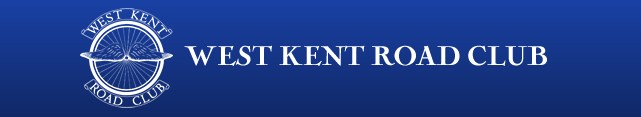 PETER & GILL STONE MEMORIAL TROPHYOpen 25 20th September 2020Course Q25/8THIS EVENT IS PROMOTED FOR AND ON BEHALF OF CYCLING TIME TRIALS UNDER THEIR RULES AND REGULATIONSEvent Secretary:         Laurence Toombs - 07745000782Timekeepers:    Paul Mepham – VC Elan.  Roy Canning -  CC BexleyRESULTS SHEETMy thanks to the Time Keepers, Marshalls and all contributors to the event. Well done to all participants for your efforts and congratulations to the prize winners. Peter Stone was very keen to encourage young riders and it is very pleasing, on his behalf, that those young riders competing posted some excellent times. MEN:                                                                                                                  LADIES:1st. Nick Fennell              00:51:25                                             1st.  Jennifer George        00:57:102nd. Massimiliano Radi  00:53:29                                             2nd.  Rebecca Wilson        01:04:263rd.  Neil Harrigan           00:53:43                                             3rd.  Nicola Spensley        01:07:22VET ON STANDARD                                                                                          JUNIORS1st.   Mark Vowells      +17:01                                                     1st.  Lance Childs                00:55:032nd.  Andrew Meilak  + 15:31                                                    2nd  George Pittock            00:58:563rd.  Nick Wilson         + 14:53                                                    3rd   Connor Stevens (Juv) 01:00:59PRIZES (All categories): 1st £25, 2nd £20,  3rd £15As we only pay one prize per rider, prizes have been awarded for best place in category. Well done to you all, cheques are in the post.